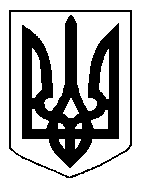 БІЛОЦЕРКІВСЬКА МІСЬКА РАДА	КИЇВСЬКОЇ ОБЛАСТІ	Р І Ш Е Н Н Я
від  23 січня 2020 року                                                                        № 4951-89-VII

Про припинення терміну дії договору про встановлення особистого строкового сервітуту з фізичною особою – підприємцемАрхиповою Раїсою СтепанівноюРозглянувши звернення постійної комісії з питань земельних відносин та земельного кадастру, планування території, будівництва, архітектури, охорони пам’яток, історичного середовища та благоустрою до міського голови від 17 грудня 2019 року №577/2-17, протокол постійної комісії з питань  земельних відносин та земельного кадастру, планування території, будівництва, архітектури, охорони пам’яток, історичного середовища та благоустрою від 17 грудня 2019 року №200, заяву фізичної особи – підприємця Архипова Віталія Вікторовича від 09 грудня 2019 року №6254, відповідно до ст. 12, п. б) ч.1 ст. 102 Земельного кодексу України, п. 34 ч. 1 ст. 26 Закону України «Про місцеве самоврядування в Україні», міська рада вирішила:1.Припинити договір про встановлення особистого строкового сервітуту з фізичною особою – підприємцем Архиповою Раїсою Степанівною під розміщення вхідної групи до власного існуючого нежитлового приміщення – ветеринарної аптеки за адресою:  Торгова площа, 16, приміщення 36, площею 0,0008 га, який укладений 12 квітня 2013 року №47 на підставі підпункту 1.18 пункту 1 рішення міської ради від 28 грудня 2011 року №420-17-VI «Про укладення договорів на встановлення особистих строкових сервітутів», підпункту 2.1 пункту 2  рішення міської ради від 28 березня 2013 року за №928-40-VI «Про оформлення правовстановлюючих документів на земельні ділянки юридичним особам та фізичним особам - підприємцям», відповідно до п. б) ч.1 ст. 102 Земельного кодексу України, а саме: відмови особи, в інтересах якої встановлено земельний сервітут.2.Особі, зазначеній в цьому рішенні, повернути земельну ділянку у стані, не гіршому порівняно з тим, у якому вона одержала її в користування.3.Контроль за виконанням цього рішення покласти на постійну комісію з питань  земельних відносин та земельного кадастру, планування території, будівництва, архітектури, охорони пам’яток, історичного середовища та благоустрою.Міський голова             	                                                             Геннадій ДИКИЙ